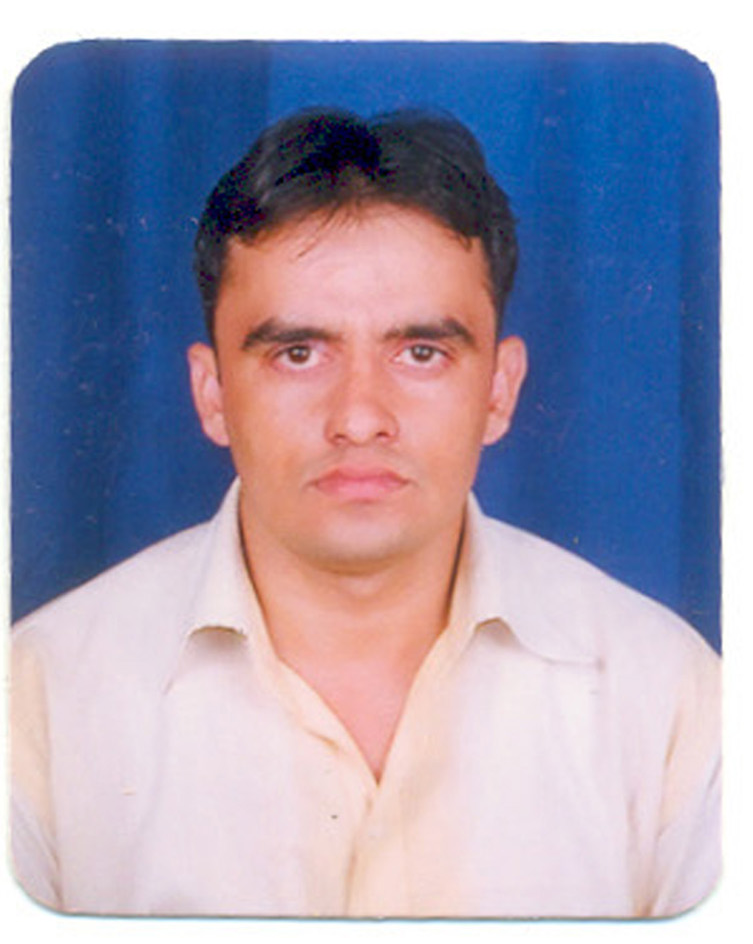 VINOD KUMAR SHARMAH No-140, Kavita Cololy, Nangloi, New DelhiE_Mail –vinod.sandliya@gmail.comVinodsandliya905@yahoo.com-91-9910237120, 09729711511CARRER OBJECTIVETo be a sagacious professional working to wards organization aims and individual goals PREVIOUS EMPLOYEEWORK EXPERIENCE:				PARK HOSPITAL, HEART & LUNG INSTITUTE 				310-BEDED (ISO 9001: 2000 Certified)	Location	-	New Delhi (Chowkhandi)	Designation	-	Billing Executive	Period		-	April 2006to May 2010CURRENT EMPLOYEER	:				SRI BALA JI ACTION MEDICAL INSTITUTELocation	-	New Delhi (Paschim Vihar)	Designation	-	Senior Billing executive	Period		-	June 2010 to till dateFunctional  Responsibility:OPD BillingIPD Billing of all general patients, Patients from the TPA companies and CGHS patients.2. Developing MIS like:		Advance & Requirement amount list of surgery case		Discharged without bill		Pending payments of cash patients, already discharged by the management.3. Verification of TPA census like checking of authorization & his conditions with limitation, the amount that should be collected from patient.4. Billing CGHS / ECHS billing for Panels like FCI, NDPL, Delhi Police and Delhi University, MMTC, DTC, SBI etc.TPA billing like Alankit, Paramount, E-meditek, Raksha, Vipul, FHPL etc on Hospital rate/  Agreed tariff.  	Activities Handling	Regular Follow-up with defaulters to recover critical Errors	Knowledge of OPD & IP BillingEDUCATIONAL QUALIFICATION	10th Passed	12th Passed	B.A Passed PROFESSIONAL QULIFICATION		One Year Computer diploma		Knowledge in MS office, Shivam Software & Busy all version PERSONAL PROFILE	Father’s Name		:	Sh. Banarasi Dass	Sex			:	MaleDate of Birth		:	01.01.1982	Marital Status		:	Married	Nationality		:	Indian	Language Known	:	Hindi, English	Hobbies		:	Writing, Listening Soft Music	E-Mail			:	vinodsandliya@yahoo.com	Hello			:	09910237120	Salary Expectation 	: 	Negotiable			Date:Place:							(Vinod Kumar Sharma)